We have been reading books by author Kevin Henkes which include Chrysanthemum, Sheila Rae the Brave, and Lily’s Purple Plastic Purse. We learned that good readers think about the sequence of events. As we read and reread books we pause to tell what happened at the beginning, middle, and end of the story. Throughout the year we will be making small books to show the beginning, middle, and end of stories. This will also help us retell the story.In class and in the library we discussed what makes a book either fiction or non-fiction. We made an anchor chart to help us remember this.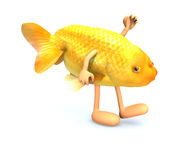 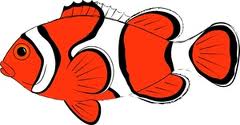 We learned the name and sound for the letters C,c and P,p. The high-frequency word was and. In our journals we wrote sentences about things we like.I  like  the  _____ and  the _____.* * * * * * * * * * * * * * * * *In math we worked on counting objects accurately and discussed why this is important. We identified and described the circle, square, triangle, and rectangle. We had fun singing the Shape Hokey Pokey song. We practiced counting forward to 100 and back from 10.* * * * * * * * * * * * * * * * *We read books and learned about Johnny Appleseed. We correctly labeled parts of a tree to show our learning. The Children’s Fire Safety House visited Jeffery today. The fire fighters taught us about getting out of the house safely and what to do if our clothes catch on fire. We climbed through the safety house and out the window. That was fun!* * * * * * * * * * * * * * * * *   Dates to Remember:Thursday, October 2nd Wear RED for an all school pictureThursday, October 2nd Kindergarten Chat & Chew 5:30-6:305:30 dinner, 6:00 presentationChildcare is available.Wednesday, October 6th Available times for Parent-Teacher Conference Information dueFriday, October 10th Spirit Day (Wear Jeffery colors, NO popcorn available)October 16th Kindergarten field trip to Apple HollerFriday, October 17th Fall Fest 5:30-8:00 pmWed-Fri, October 22-24th Parent-Teacher ConferencesPlease send a class snack for October next week. Have a wonderful weekend!Mrs. Duford  mduford@kusd.eduMrs. Warrenrewarren@kusd.edu